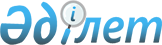 О внесении изменения в постановление акимата города Шымкент от 5 августа 2022 года № 1464 "Об определении и утверждении мест размещения нестационарных торговых объектов на территории города Шымкент"Постановление акимата города Шымкент от 2 августа 2023 года № 1904. Зарегистрировано в Департаменте юстиции города Шымкент 7 августа 2023 года № 191-17
      Акимат города Шымкент ПОСТАНОВЛЯЕТ:
      1. Внести в постановление акимата города Шымкент от 5 августа 2022 года № 1464 "Об определении и утверждении мест размещения нестационарных торговых объектов на территории города Шымкент" (зарегистрированное в Реестре государственной регистрации нормативно правовых актов за № 29041) следующее изменение:
      приложение к указанному постановлению изложить в новой редакции согласно приложению к настоящему постановлению.
      2. Государственному учреждению "Управление предпринимательства и индустриально-инновационного развития города Шымкент" в установленном законодательством Республики Казахстан порядке обеспечить:
      1) государственную регистрацию настоящего постановления в Департаменте юстиции города Шымкент;
      2) размещение настоящего постановления на интернет-ресурсе акимата города Шымкент после его официального опубликования.
      3. Контроль за исполнением настоящего постановления возложить на курирующего заместителя акима города Шымкент.
      4. Настоящее постановление вводится в действие по истечении десяти календарных дней после дня его первого официального опубликования. Места размещения нестационарных торговых объектов на территории города Шымкент
					© 2012. РГП на ПХВ «Институт законодательства и правовой информации Республики Казахстан» Министерства юстиции Республики Казахстан
				
      Аким города Шымкент

М. Айтенов
Приложение
к постановлению акимата
города Шымкент от
"2" августа 2023 года
№ 1904
№
Месторасположение нестационарныхторговых объектов (палатка)
Занимаемая площадь (квадратный метр)
Близлежащая инфраструктура (торговые объекты, в которых реализуется схожий ассортимент товаров, а также объекты общественного питания) 
Сфера деятельности
Период осуществления торговой деятельности (лет)
Абайский район
Абайский район
Абайский район
Абайский район
Абайский район
Абайский район
1.
Микрорайон "Бозарық", автостоянка напротив дома №471А
12 
В радиусе 200 метров торговые объекты, в которых реализуется схожий ассортимент товаров отсутствует
Розничная торговля (реализация сельскохозяйственной продукции)
5
2.
Микрорайон "Шымсити", справа от дома №21 (место проведения ярмарки)
12 
В радиусе 200 метров торговые объекты, в которых реализуется схожий ассортимент товаров отсутствует
Розничная торговля (реализация сельскохозяйственной продукции)
5
3.
Микрорайон "Асар-2", справа от дома №14А
12 
В радиусе 200 метров торговые объекты, в которых реализуется схожий ассортимент товаров отсутствует
Розничная торговля (реализация сельскохозяйственной продукции)
5
4.
Микрорайон "Достық", напротив специализированного центра обслуживания населения
12 
В радиусе 200 метров торговые объекты, в которых реализуется схожий ассортимент товаров отсутствует
Розничная торговля (реализация сельскохозяйственной продукции)
5
5.
Тамерлановское шоссе, автостоянка строительного магазина "Закир"
12 
В радиусе 200 метров торговые объекты, в которых реализуется схожий ассортимент товаров отсутствует
Розничная торговля (реализация сельскохозяйственной продукции)
5
6.
Улица У.Аргынбекова, автоястоянка магазина "TAN JU"
12 
В радиусе 200 метров торговые объекты, в которых реализуется схожий ассортимент товаров отсутствует
Розничная торговля (реализация сельскохозяйственной продукции)
5
7.
Микрорайон "Асар-2", улица Сырым батыра, за автобусной остановкой "Автомойка"
12 
В радиусе 200 метров торговые объекты, в которых реализуется схожий ассортимент товаров отсутствует
Розничная торговля (реализация сельскохозяйственной продукции)
5
8.
Микрорайон "Акжайык", за автобусной остановкой "Ақжайық"
12
В радиусе 200 метров торговые объекты, в которых реализуется схожий ассортимент товаров отсутствует
Розничная торговля (реализация сельскохозяйственной продукции)
5
9.
Жилой массив Кайнарбулак, улица Сырым батыра, слева от коммунального государственного учреждения "Общеобразовательная средняя школа №83" управления образования города Шымкент
12
В радиусе 200 метров торговые объекты, в которых реализуется схожий ассортимент товаров отсутствует
Розничная торговля (реализация сельскохозяйственной продукции)
5
10.
Микрорайон "Достык", улица Акбосага, напротив строительного магазина "Жүзбай ата"
12 
В радиусе 200 метров торговые объекты, в которых реализуется схожий ассортимент товаров отсутствует
Розничная торговля (реализация сельскохозяйственной продукции)
5
Аль-Фарабийский район
Аль-Фарабийский район
Аль-Фарабийский район
Аль-Фарабийский район
Аль-Фарабийский район
Аль-Фарабийский район
11.
15 микрорайон, на территории "дворца Фосфорников", автостоянка №1
12 
В радиусе 200 метров торговые объекты, в которых реализуется схожий ассортимент товаров отсутствует
Розничная торговля (реализация сельскохозяйственной продукции)
5
12.
15 микрорайон, на территории "дворца Фосфорников", автостоянка №2
12 
В радиусе 200 метров торговые объекты, в которых реализуется схожий ассортимент товаров отсутствует
Розничная торговля (реализация сельскохозяйственной продукции)
5
13.
Улица Есил, напротив дома №2, перед продуктовым магазином "Арай" 
12
В радиусе 200 метров торговые объекты, в которых реализуется схожий ассортимент товаров отсутствует
Розничная торговля (реализация сельскохозяйственной продукции)
5
14.
Микрорайон "Сауле", улица Зерде, №45/1 перед зданием ТОО "Нимекс Транс" 
12 
В радиусе 200 метров торговые объекты, в которых реализуется схожий ассортимент товаров отсутствует
Розничная торговля (реализация сельскохозяйственной продукции)
5
15.
Микрорайон "Сауле", пересечение улиц Зерде и Ж.Жабаева, напротив магазина "Хансулу"
12 
В радиусе 200 метров торговые объекты, в которых реализуется схожий ассортимент товаров отсутствует
Розничная торговля (реализация сельскохозяйственной продукции)
5
16.
Жилой массив "Текесу", слева от мечети "Садырбай ата"
12 
В радиусе 200 метров торговые объекты, в которых реализуется схожий ассортимент товаров отсутствует
Розничная торговля (реализация сельскохозяйственной продукции)
5
17.
Микрорайон "Сайрам", за домом №38А 
12 
В радиусе 200 метров торговые объекты, в которых реализуется схожий ассортимент товаров отсутствует
Розничная торговля (реализация сельскохозяйственной продукции)
5
Район Еңбекші
Район Еңбекші
Район Еңбекші
Район Еңбекші
Район Еңбекші
Район Еңбекші
18.
Микрорайон "Азат", улица Акниет, дом №1, слева от магазина "Айс"
12 
В радиусе 200 метров торговые объекты, в которых реализуется схожий ассортимент товаров отсутствует
Розничная торговля (реализация сельскохозяйственной продукции)
5
19.
Улица Капал батыра, перед домом №52
12 
В радиусе 200 метров торговые объекты, в которых реализуется схожий ассортимент товаров отсутствует
Розничная торговля (реализация сельскохозяйственной продукции)
5
20.
Ленгерское шоссе, справа от остановки "Мал базары" 
12 
В радиусе 200 метров торговые объекты, в которых реализуется схожий ассортимент товаров отсутствует
Розничная торговля (реализация сельскохозяйственной продукции)
5
21.
Ленгерское шоссе, справа от остановки "Арка"
12
В радиусе 200 метров торговые объекты, в которых реализуется схожий ассортимент товаров отсутствует
Розничная торговля (реализация сельскохозяйственной продукции)
5
22.
Жилой массив "Бадам-1", Ленгерское шоссе, напротив автозаправочной станции "КазРосНефть"
60 (5 мест)
В радиусе 200 метров торговые объекты, в которых реализуется схожий ассортимент товаров отсутствует
Розничная торговля (реализация сельскохозяйственной продукции)
5
23.
Жилой массив "Бадам-1", Ленгерское шоссе, поворот на молочную-техническую ферму (МТФ)
24 
(2 места)
В радиусе 200 метров торговые объекты, в которых реализуется схожий ассортимент товаров отсутствует
Розничная торговля (реализация сельскохозяйственной продукции)
5
24.
Жилой массив "Тогус", улица Нефтеразведка, перед домом №11
12 
В радиусе 200 метров торговые объекты, в которых реализуется схожий ассортимент товаров отсутствует
Розничная торговля (реализация сельскохозяйственной продукции)
5
25.
Улица А.Алимбетова, перед домом №189
12 
В радиусе 200 метров торговые объекты, в которых реализуется схожий ассортимент товаров отсутствует
Розничная торговля (реализация сельскохозяйственной продукции)
5
Каратауский район
Каратауский район
Каратауский район
Каратауский район
Каратауский район
Каратауский район
26.
Жилой массив "Сайрам", улица А.Темир, №237/16, перед торговым центром "Шадмат"
36 
(3 места) 
В радиусе 200 метров торговые объекты, в которых реализуется схожий ассортимент товаров отсутствует
Розничная торговля (реализация сельскохозяйственной продукции)
5
27.
Микрорайон "Нурсат-3", автостоянка за домом №83
12 
В радиусе 200 метров торговые объекты, в которых реализуется схожий ассортимент товаров отсутствует
Розничная торговля (реализация сельскохозяйственной продукции)
5 
28.
Микрорайон "Нурсат-3", автостоянка за домом №45
12 
В радиусе 200 метров торговые объекты, в которых реализуется схожий ассортимент товаров отсутствует
Розничная торговля (реализация сельскохозяйственной продукции)
5
29.
Микрорайон "Тұран", автостоянка рядом с домом №359/10
12 
В радиусе 200 метров торговые объекты, в которых реализуется схожий ассортимент товаров отсутствует
Розничная торговля (реализация сельскохозяйственной продукции)
5
30.
Микрорайон "Тассай", улица Ш.Уалиханова справа от дома №2
12 
В радиусе 200 метров торговые объекты, в которых реализуется схожий ассортимент товаров отсутствует
Розничная торговля (реализация сельскохозяйственной продукции)
5
31.
Микрорайон "Тұран-2", автостоянка перед домом №35А
12 
В радиусе 200 метров торговые объекты, в которых реализуется схожий ассортимент товаров отсутствует
Розничная торговля (реализация сельскохозяйственной продукции)
5
32.
Дачный массив "Бозарық", автостоянка перед зданием №21/22
60 (5 мест) 
В радиусе 200 метров торговые объекты, в которых реализуется схожий ассортимент товаров отсутствует
Розничная торговля (реализация сельскохозяйственной продукции)
5
33.
Микрорайон "Тұран", Алматинская трасса, №21/23 автостоянка торгового центра "Бақыт"
12 
В радиусе 200 метров торговые объекты, в которых реализуется схожий ассортимент товаров отсутствует
Розничная торговля (реализация сельскохозяйственной продукции)
5
34.
Микрорайон "Таскен", улица Бабашулы, перед домом №146
12
В радиусе 200 метров торговые объекты, в которых реализуется схожий ассортимент товаров отсутствует
Розничная торговля (реализация сельскохозяйственной продукции)
5
35.
Микрорайон "Нурсат", автостоянка торгового центра "RAHIMA PLAZA" (со стороны улицы У.Аргынбекова)
12 
В радиусе 200 метров торговые объекты, в которых реализуется схожий ассортимент товаров отсутствует
Розничная торговля (реализация сельскохозяйственной продукции)
5
Район Тұран
Район Тұран
Район Тұран
Район Тұран
Район Тұран
Район Тұран
36.
Улица Зердели, перед домом №2Б
24 (2 места)
В радиусе 200 метров торговые объекты, в которых реализуется схожий ассортимент товаров отсутствует
Розничная торговля (реализация сельскохозяйственной продукции)
5
37.
4 микрорайон, перед административным зданием №17а/2
24 (2 места)
В радиусе 200 метров торговые объекты, в которых реализуется схожий ассортимент товаров отсутствует
Розничная торговля (реализация сельскохозяйственной продукции)
5
38.
Парк "Абая", улица М.Сапарбаева, напротив дома №2
24 
(2 места)
В радиусе 200 метров торговые объекты, в которых реализуется схожий ассортимент товаров отсутствует
Розничная торговля (реализация сельскохозяйственной продукции)
5
39.
Улица О.Жандосова, за домом №2
24 
(2 места)
В радиусе 200 метров торговые объекты, в которых реализуется схожий ассортимент товаров отсутствует
Розничная торговля (реализация сельскохозяйственной продукции)
5
40.
Улица 1 Мая, справа от административного здания №10а
24
(2 места)
В радиусе 200 метров торговые объекты, в которых реализуется схожий ассортимент товаров отсутствует
Розничная торговля (реализация сельскохозяйственной продукции)
5
41.
Микрорайон "Спортивный", улица А.Байтурсынова, №81/1, слева от торгового центра "Керемет"
12 
В радиусе 200 метров торговые объекты, в которых реализуется схожий ассортимент товаров отсутствует
Розничная торговля (реализация сельскохозяйственной продукции)
5
42.
Микрорайон "Казыгурт", Алматинское шоссе, №15/11 справа от автозаправочной станции "BekNur gaz" 
24 
(2 места)
В радиусе 200 метров торговые объекты, в которых реализуется схожий ассортимент товаров отсутствует
Розничная торговля (реализация сельскохозяйственной продукции)
5
43.
Жилой массив "Жанаталап", улица Г.Абдраимова, №3/4 перед мечетью "Есіркеп ұлы Қырықбай ата"
24
(2 места)
В радиусе 200 метров торговые объекты, в которых реализуется схожий ассортимент товаров отсутствует
Розничная торговля (реализация сельскохозяйственной продукции)
5